NIFTY PREDICTION FOR 28/05/2018:NIFTY HEADING TOWARDS SUPPLY ZONE 10640 TO 10675.SAR: 10584NS.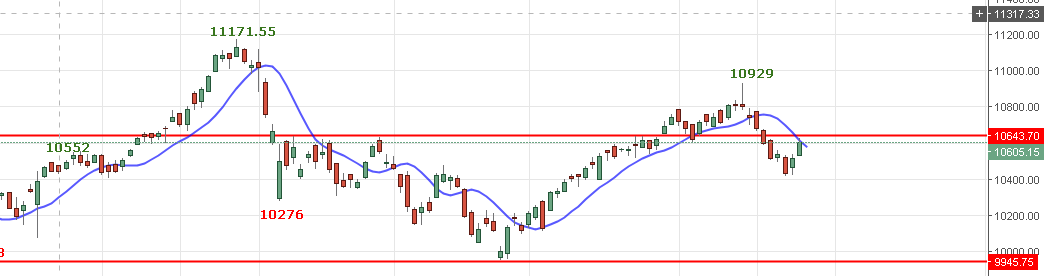 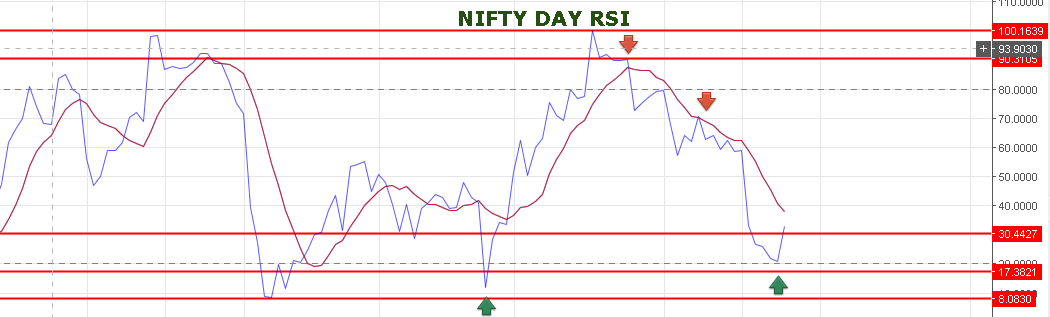 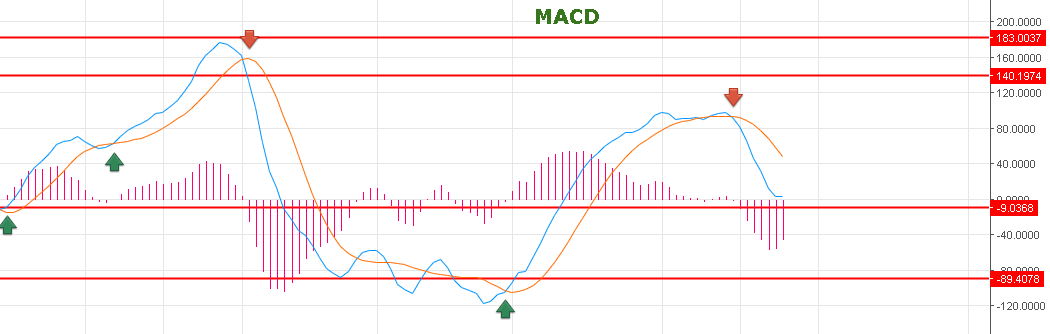 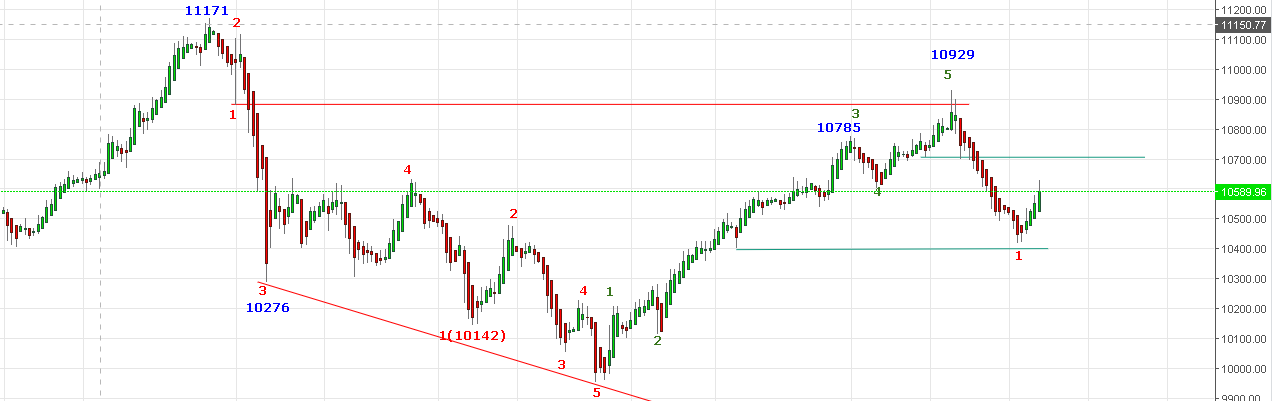 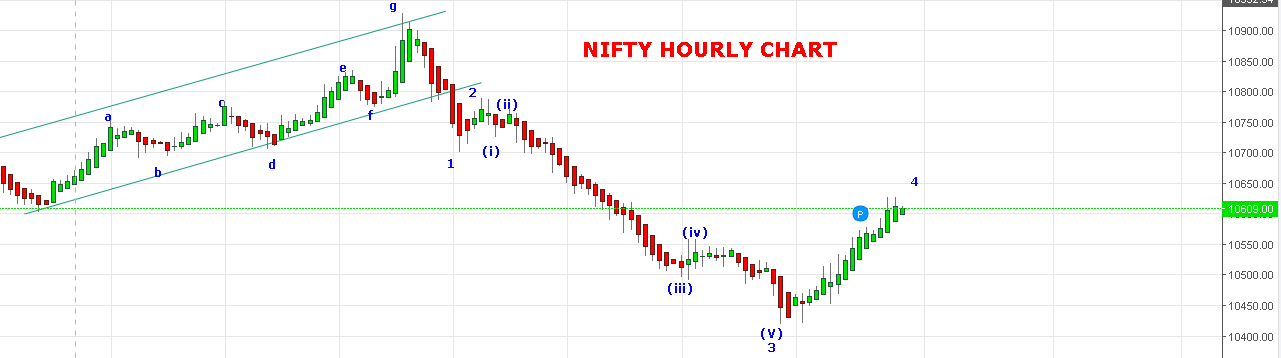 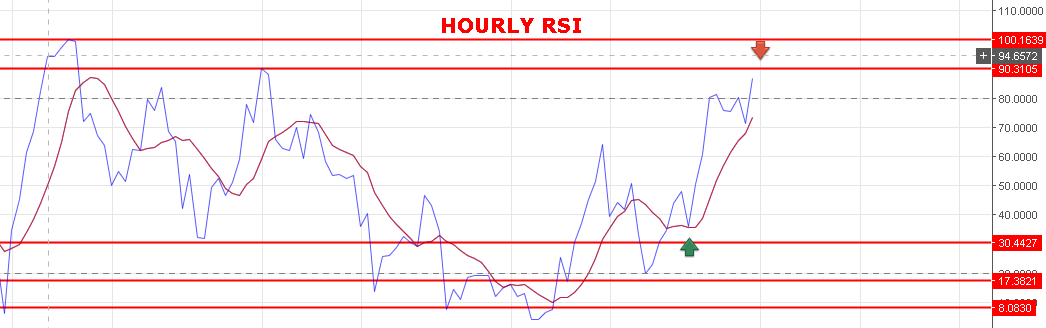 10669 IS A STRONG SUPPLY ZONE. FAILING TO CROSS OR CLOSE ABOVE IT BEAR WILL TAKE TOWARDS 10450 LEVELS.SUPPORT: 10575-10552-10500.RESISTANCE: 10643-10669.WEAK BELOW 10580NS.BEARISH BELOW 10499NS.BUY NF@10625 STOP 10605 TGT 10647-10670-10702-10720.SHORT NF@10580 STOP 10605 TGT 10550-10515-10495-10480.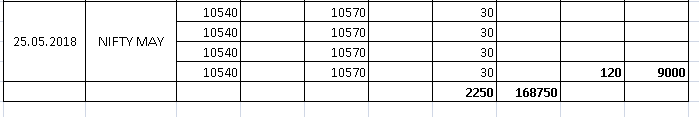 NIFTY OPTIONS:BUY 10700PE@120 STOP 108 TGT 130-138-156-169.BUY 10500CE@121+ STOP 108 TGT 138-148-167-180.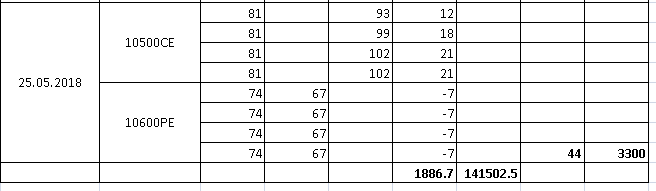 NIFTY DAY PIVOT: 10586NS.NIFTY HOURLY PIVOT: 10605NS.NIFTY MONTHLY PIVOT: 10651NS.